REPORTE DE OBRA No. de Reporte: 15						Firma del Superintendente: ________________
Fecha: 18/05/2022						Firma del Solicitante: _____________________NOMBRE DE LA OBRAReubicación de líneas de alimentación y distribución de agua potable, así como construcción de bypass y arreglos mediante tubería de aceroNO. DE CONTRATOIR/DAF/SRM/013/2022EMPRESAPIPEMxSUPERINTENDENTEIng. Bartolomeo Apodaca SánchezMONTO DEL CONTRATO$3,115,245.38SOLICITANTEIng. Aristeo Montes de Oca NúñezAVANCESAVANCESPeriodo de Ejecución: 19/04/2022        al        29/06/2022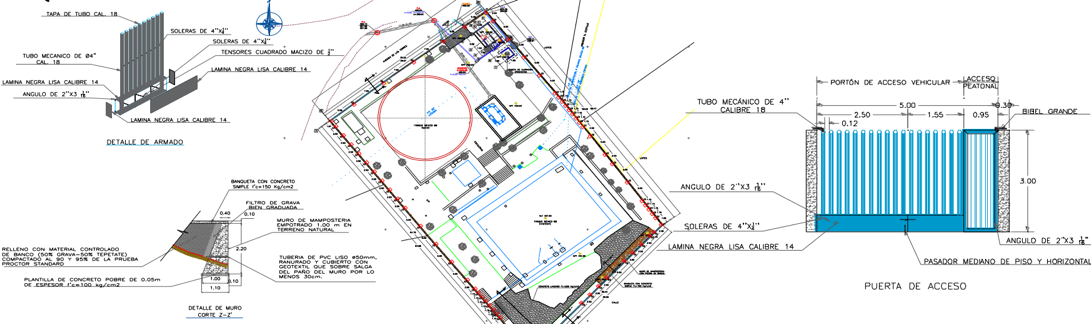 Programado en %: 91%Físico en %: 67%Financiero en %: 30%Periodo de Ejecución: 19/04/2022        al        29/06/2022Programado en %: 91%Físico en %: 67%Financiero en %: 30%ACTIVIDADES REALIZADASACTIVIDADES REALIZADASACTIVIDADES REALIZADASACTIVIDADES REALIZADASACTIVIDADES REALIZADASTAREAINICIOINICIOFINFINTAREAFECHAFIRMAFECHAFIRMATerminado de excavación para línea de alimentación 19/04/202212/05/2022Colocación de tubos de acero23/04/202216/05/2022Soldado de tubería24/04/202217/05/2022Colocación de línea de entrada17/05/202217/05/2022Colocación de línea de salida18/05/202218/05/2022